附件4：平面图（二楼）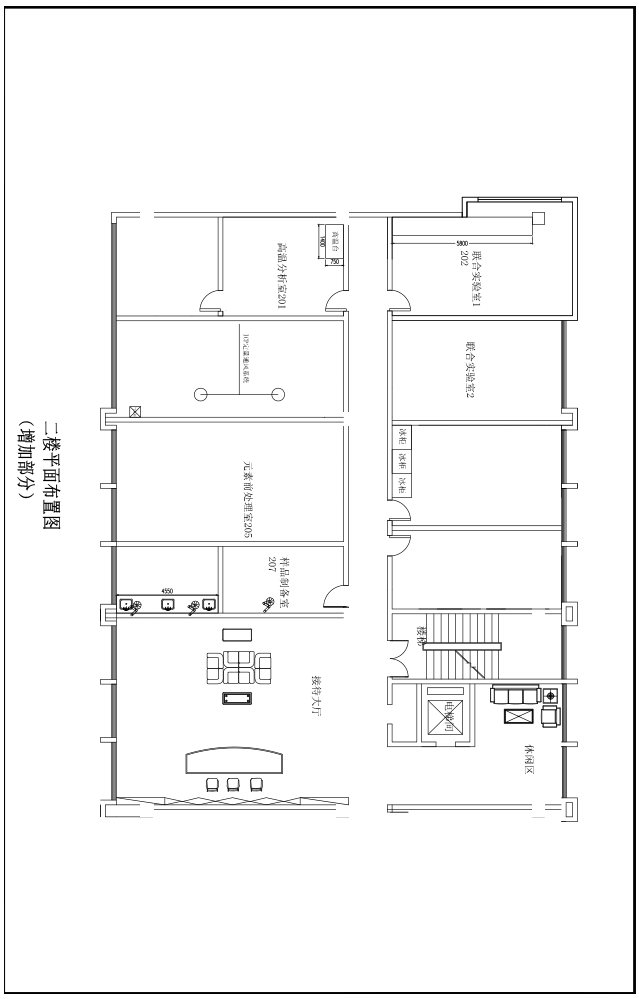 平面图（三楼）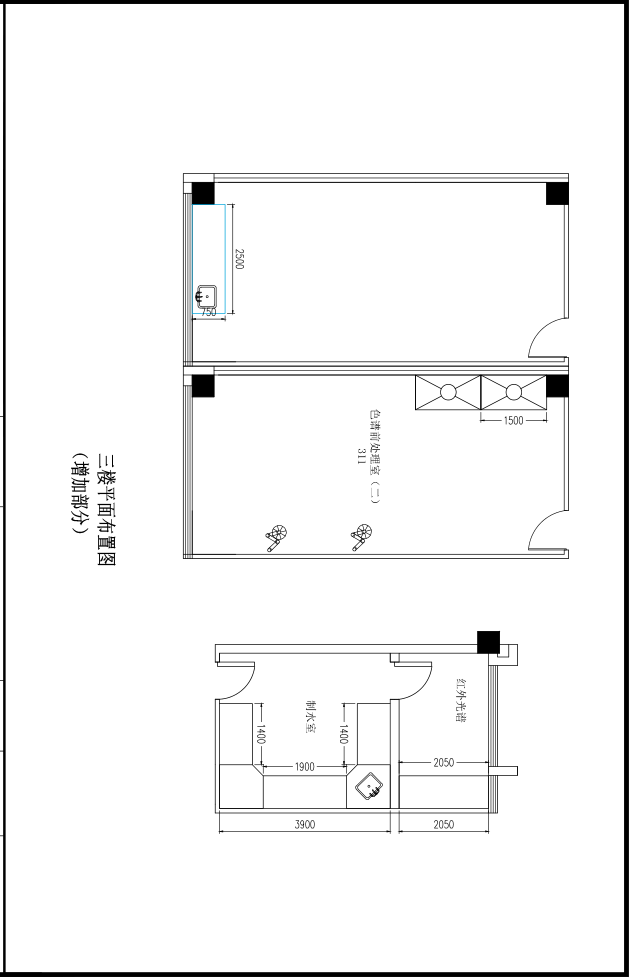 平面图（四楼）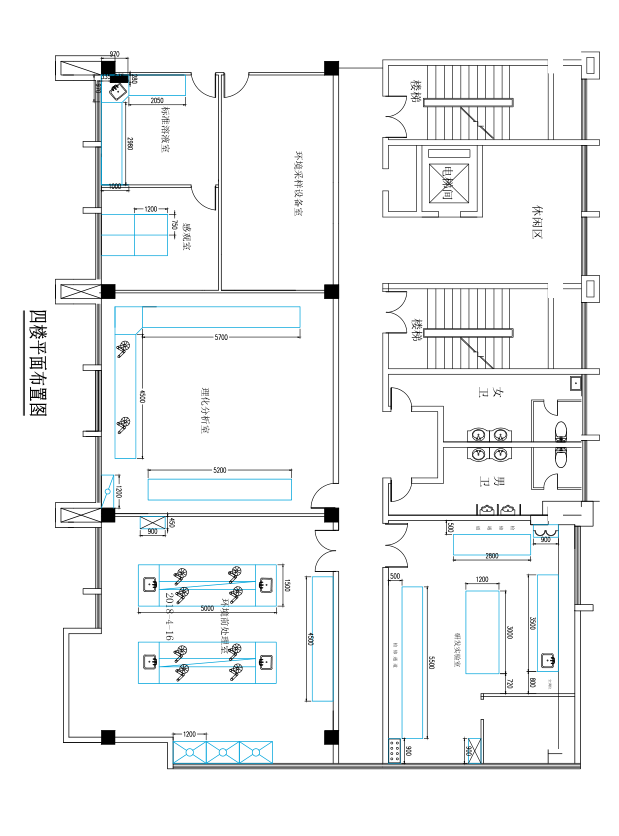 